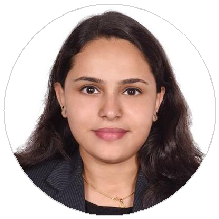 Aswathi Strategic and Goal Oriented ProfessionalWORK EXPERIENCE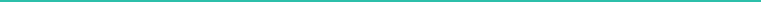 Procurement Coordinator Logistics LLC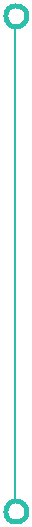 12/2019 - 09/2020,	Dubai, UAELogistics LLC was founded in the last quarter of 2005 with an intention to serve the exporters and importers with a unique logistics solution at one window stop.Achievements/Tasks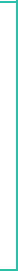 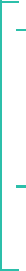 Responsible for evaluating suppliers, reviewing the best products, comparing prices, liaising with suppliers, and securing purchase deals, negotiating contracts, and ensuring that approved purchases are cost-eﬃcient and of high quality.Taking purchase requests from clients and getting price quotes from suppliers, Purchasing of items and sending the items to the clients who sits in various countries.Marketing ConsultantEtag Software Solutions Pvt Ltd2017 - 2019,	Bangalore, IndiaEtag is a leading ERP Implementation provider for IHRMS, IAP (Prusight), Infor LN and Infor Syteline. Also, service customers on SAP and Oracle Apps.Achievements/Tasks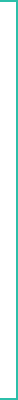 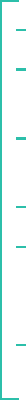 Promoted products like HrRoll and Prusight.Scheduled Product demonstrations via online and onsite interface.Responsible for Generating website inquiries, executing SMS and Email campaigns.Executed Social Media Campaigns.Responsible for Content Management in 3 websites (etaginc.com, hrroll.com and prusight.com) using WordPress.Worked on Lead Management System (Lead Generation, Database Building, Lead Qualification, lead Distribution).Contact: Rahul GR - rahul@etag.inEDUCATIONMasters in Business Administration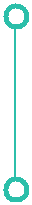  Bangalore University2014 - 2016,	Bachelor of Business Management, Kannur University2011 - 2014SKILLS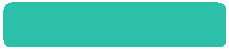 Business Acumen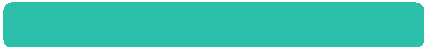 Strong Negotiation, Analytical Skills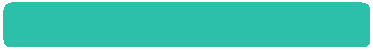 Advanced Organizational Skills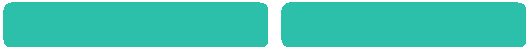 Communication Skills	Mathematical Skills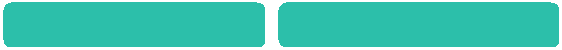 Project Management	Customer Relationship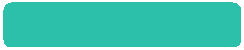 Time ManagementACHIEVEMENTSGenerated 500+ Leads using LinkedIn for newly launched HRMS productGenerated 1000+ ERP Leads using LinkedIn for the International MarketDeveloped 45000+ Organic Facebook Page followers in 6 monthsORGANIZATIONSSambhram School of Management (2014 - 2016)LANGUAGES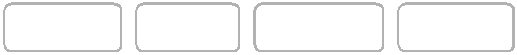 Surfing	Travel	Gadgets	MoviesE-Mail:          aswathi.399930@2freemail.com WhatsApp:  +971504973598 ReferenceMr. Anup P Bhatia, HR Consultant, Gulfjobseeker.com Feedback@gulfjobseeker.com View Video CV of candidates available on  YouTube Channelhttps://www.youtube.com/channel/UCdsv_v9Czkx2Dc8bW4Bt4wA/  Chat with us Live on Zoomhttps://zoom.us/j/4532401292?pwd=SUlYVEdSeEpGaWN6ZndUaGEzK0FjUT09Click to view and download CVs of Recommended Candidates available in UAEhttp://www.gulfjobseeker.com/employer/cv_database_highlighted_cv_freetocontact.phpEnglishHindiNative or Bilingual ProficiencyFull Professional ProficiencyMalyalamTamilNative or Bilingual ProficiencyLimited Working ProficiencyKannadaLimited Working ProficiencyINTERESTS